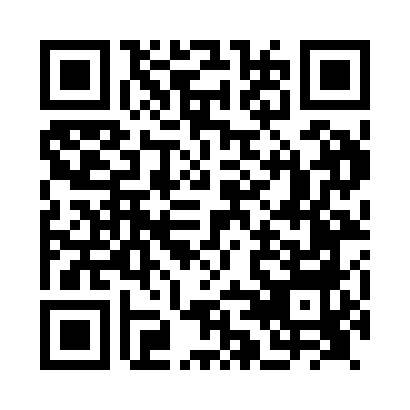 Prayer times for Attleborough, Norfolk, UKWed 1 May 2024 - Fri 31 May 2024High Latitude Method: Angle Based RulePrayer Calculation Method: Islamic Society of North AmericaAsar Calculation Method: HanafiPrayer times provided by https://www.salahtimes.comDateDayFajrSunriseDhuhrAsrMaghribIsha1Wed3:225:2412:536:018:2310:252Thu3:195:2212:536:028:2510:283Fri3:165:2012:536:038:2710:314Sat3:135:1812:536:048:2810:345Sun3:095:1612:536:068:3010:376Mon3:065:1412:536:078:3210:417Tue3:035:1212:526:088:3310:438Wed3:025:1112:526:098:3510:449Thu3:015:0912:526:108:3710:4510Fri3:005:0712:526:108:3810:4611Sat2:595:0612:526:118:4010:4612Sun2:585:0412:526:128:4210:4713Mon2:575:0212:526:138:4310:4814Tue2:575:0112:526:148:4510:4915Wed2:564:5912:526:158:4610:4916Thu2:554:5812:526:168:4810:5017Fri2:544:5612:526:178:4910:5118Sat2:544:5512:526:188:5110:5219Sun2:534:5312:526:198:5210:5320Mon2:524:5212:536:208:5410:5321Tue2:524:5112:536:218:5510:5422Wed2:514:4912:536:218:5710:5523Thu2:514:4812:536:228:5810:5624Fri2:504:4712:536:239:0010:5625Sat2:494:4612:536:249:0110:5726Sun2:494:4512:536:259:0210:5827Mon2:484:4312:536:259:0410:5828Tue2:484:4212:536:269:0510:5929Wed2:484:4112:536:279:0611:0030Thu2:474:4012:546:289:0711:0131Fri2:474:4012:546:289:0811:01